            Instrukcja prawidłowego zakładania i ściągania maski ochronnej:- Przed użyciem maseczki dokładnie umyj lub zdezynfekuj ręce.
- Przyłóż maseczkę starannie do twarzy w okolicy ust i nosa i rozłóż ją tak, by dobrze przywierała (bez żadnych szczelin pomiędzy twarzą a maską).
- Jeśli maseczka ma metalowy pasek, spróbuj go zlokalizować i rozmieść na twarzy tak, by środek był w okolicach nosa.
- Nigdy nie dotykaj maseczki w trakcie jej noszenia. Jeśli ci się to zdarzy, dokładnie umyj lub zdezynfekuj ręce.
- Wymień maseczkę higieniczną na nową, kiedy stanie się wilgotna.
- Nigdy nie używaj ponownie maseczki ochronnej jednorazowego użytku.
- Jeśli chcesz zdjąć maseczkę, to bez dotykania przedniej części chwyć za wiązanie z tyłu i je rozwiąż (jeśli maska zaczepiana jest na uszy, to zacznij po kolei zdejmować każde łączenie).- Po zdjęciu jednorazowej maseczki od razu umieść ją w koszu na śmieci z zamykaną klapą.
- Na koniec zadbaj o higienę rąk, umyj je i zdezynfekuj.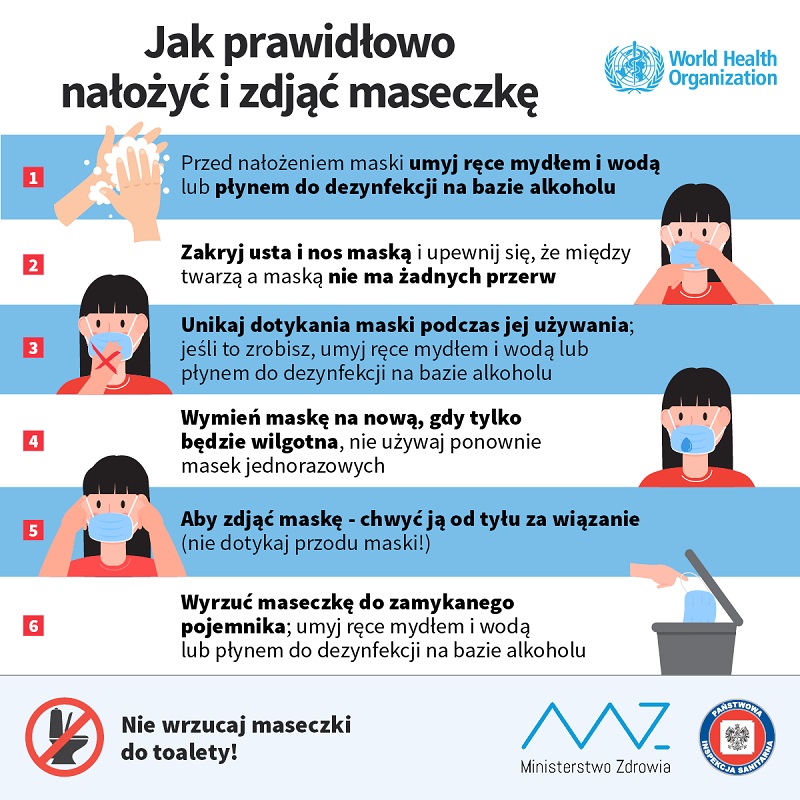 